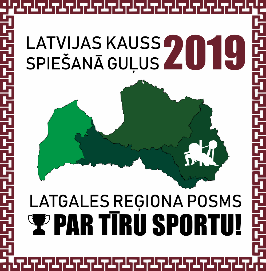 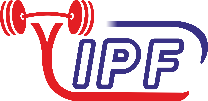 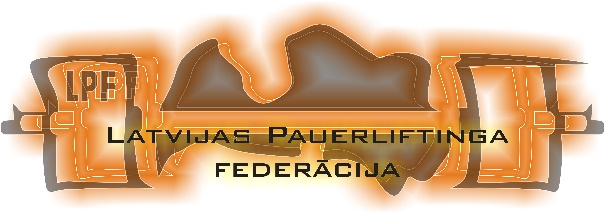 NOLIKUMS2019. gada atklātajam Latgales Kausam – Rēzeknes Pilsētas atklātajam čempionātam klasiskajā spiešanā guļus (Latvijas Kausa 14. posms)Vieta un laiksSacensības notiks 2019. gada 28. septembrī, Rēzeknē, Pulkveža Brieža ielā 29/31, Rēzeknes 2. vidusskolas sporta zālē.1000 – 1130 dalībnieku svēršanās;1130 – 1200 tehniskais pārtraukums;1200 sacensību sākums.Mērķis un uzdevumiRegulāri rīkot Latgales un Rēzeknes pilsētas atklātos amatieru čempionātus svara stieņa spiešanā guļus, uzaicinot Latvijas tautas atlētus;Ieinteresēt jauniešus, juniorus, veterānus, sievietes un vīriešus, kuri trenējas veselības uzlabošanas nolūkā, sākt regulāri piedalīties tautas klases sacensībās.Radīt sportistiem iesācējiem impulsu turpmākiem treniņiem, kā arī dot iespēju izcīnīt medaļas un kausus;Piesaistīt Latgales reģiona jauniešus dalībai spēka sporta veidos.Veselīga dzīvesveida popularizēšana un tautas sporta attīstīšana.Sacensību vadībaSacensības organizē Latvijas Pauerliftinga Federācija sadarbībā ar Rēzeknes pilsētas domes Sporta pārvaldi.Sacensību Direktors: Sergejs Ciguļevs (t. 29730374)Sacensību Galvenais tiesnesis: Arnis Rukmanis (nacionālā kategorija) (t. 28755557)Sacensību noteikumiSacensībās piedalās visi oficiāli pieteikušies Latvijas Republikas sportisti un komandas.Dalībniekiem ir atļauts izmantot IPF klasiskās trīscīņas noteikumos apstiprināto ekipējumu;Dalībnieki startē triko vai elastīgajās īsajās biksēs un vienkrāsainos T – kreklos;Sacensību apbalvošanas ceremonijā sportisti iziet sporta formās;Sacensības norisinās pēc IPF noteikumiem, līdz ar to vingrinājumu izpilde notiek atbilstoši šiem noteikumiem;Juridiskā persona (organizācija), vai fiziska persona, kura deleģējusi sportistu uz sacensībām, uzņemas pilnīgu atbildību par startējošā sportista veselības stāvokli sacensību laikā (saskaņā ar MK not. Nr. 594 no 2016. gada 06. septembra prasībām). VērtēšanaJaunieši un Juniori sacentīsies deviņās svara kategorijās atbilstoši IPF noteikumiem.Vīru grupas sportisti sacentīsies astoņās svara kategorijās IPF noteikumiem.Veterānu 1 (+40), veterānu 2 (+50), veterānu 3 (+60) un veterānu 4 (+70) grupu sportisti sacentīsies astoņās svara kategorijās IPF noteikumiem.Sievietes sacentīsies četrās svara kategorijās – līdz 57 kg, līdz 63 kg, līdz 72 kg un virs 72 kg.Individuāli labākie tiks noteikti pēc IPF punktiem.Komandu vērtējumā tiek vērtēti kopā 10 labākie rezultāti, tajā skaitā ne mazāk kā 2 jauniešu un 2 junioru grupas sportisti. Pārējie 6 sportisti var būt no jebkuras grupas. Jebkurā grupā var startēt neierobežots skaits dalībnieku;Komandu vērtējums tiks skaitīts pēc sekojošas tabulas (par katru nākamo vietu (pēc devītās) dalībnieks komandai dod vienu punktu):ApbalvošanaČempionātā ar diplomiem un medaļām tiks apbalvoti trīs labākie sportisti pēc sacensību rezultātiem katrā svara kategorijā jauniešu, junioru, vīru, sieviešu un veterānu (+40), (+50), (+60) un (+70) vecuma grupās.Trīs labākie sportisti absolūtajā vērtējumā (pēc IPF punktiem) jauniešu, junioru, vīru, veterānu vecuma grupās (+40), (+50), (+60) un (+70) un sieviešu grupā tiks apbalvoti ar kausiem.Komandu cīņā ar kausiem tiks apbalvotas trīs labākās komandas.FinansēšanaVisus komandējuma izdevumus sedz juridiska persona (organizācija) vai pats sacensību dalībnieks. Dalības iemaksas, komandām (un individuāli startējošajiem dalībniekiem), ar laicīgi atsūtītiem pieteikumiem, ir Euro 7.00 par katru pieteikto dalībnieku.Komandām (sporta klubiem, sporta organizācijām), kuri nav LPF biedri dalības maksa – EUR 14 par katru pieteikto dalībnieku.Komandām (vispārizglītojošajām skolām u.c.), kuras saskaņā ar sporta likumu nevar būt LPF biedri dalības maksa EUR 7.00 par katru pieteikto dalībnieku.Lai piedalītos sacensībās, visiem sportistiem nepieciešama Latvijas Pauerliftinga federācijas licence. Tās maksa – 5 EUR gadā. Par dalību sacensībās norēķināties ar pārskaitījumu varat izmantojot sistēmas http://piedalies.sp.lv/ iespējas.Pieteikšanās dalībai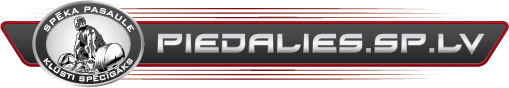 Komandu un individuālie pieteikumi izdarāmi līdz 2019. gada 25. septembrim (ieskaitot);Komandu un individuālie pieteikumi izdarāmi sacensību pieteikšanās sistēmā piedalies.sp.lv;Izņēmuma gadījumā pieteikt vai atsaukt dalību pa tālruni zvanot sacensību galvenajam tiesnesim.Īpašie nosacījumiPiesakoties šīm sacensībām, jūs piekrītat, ka sacensības tiks fotografētas un filmētas un iegūtie foto un video materiāli būs publiski pieejami sabiedrības informēšanai par šīm sacensībām.Reģistrēties sacensībām (pie svēršanās) iespējams, vienīgi uzrādot personu apliecinošu dokumentu.Katrai komandai vai individuālajam dalībniekam ir nepieciešama ārsta atļauja startēt sacensībās. Startējot bez tās, dalībnieks pats uzņemas atbildību par savu veselības stāvokli;Dalībnieki jaunāki par 18g. bez ārsta vai vecāku atļaujas netiks pielaisti dalībai sacensības;Izcīnītās un nepaņemtās medaļas un kausi netiks uzglabāti pēc sacensību beigām; Piesakoties šīm sacensībām, jūs piekrītat un apņematies ievērot visus federācijas normatīvos aktus, nolikumus vai cita veida dokumentus, kas uz jums attiecas;Piesakoties šīm sacensībām, jūs apzināties, ka uz sacensībām ir uzaicināti un sacensībās var ierasties Latvijas Antidopinga biroja pārstāvji, kas var no jebkura dalībnieka ievākt nepieciešamos paraugus aizliegtu vielu analīzēm;SACENSĪBAS ATBALSTA: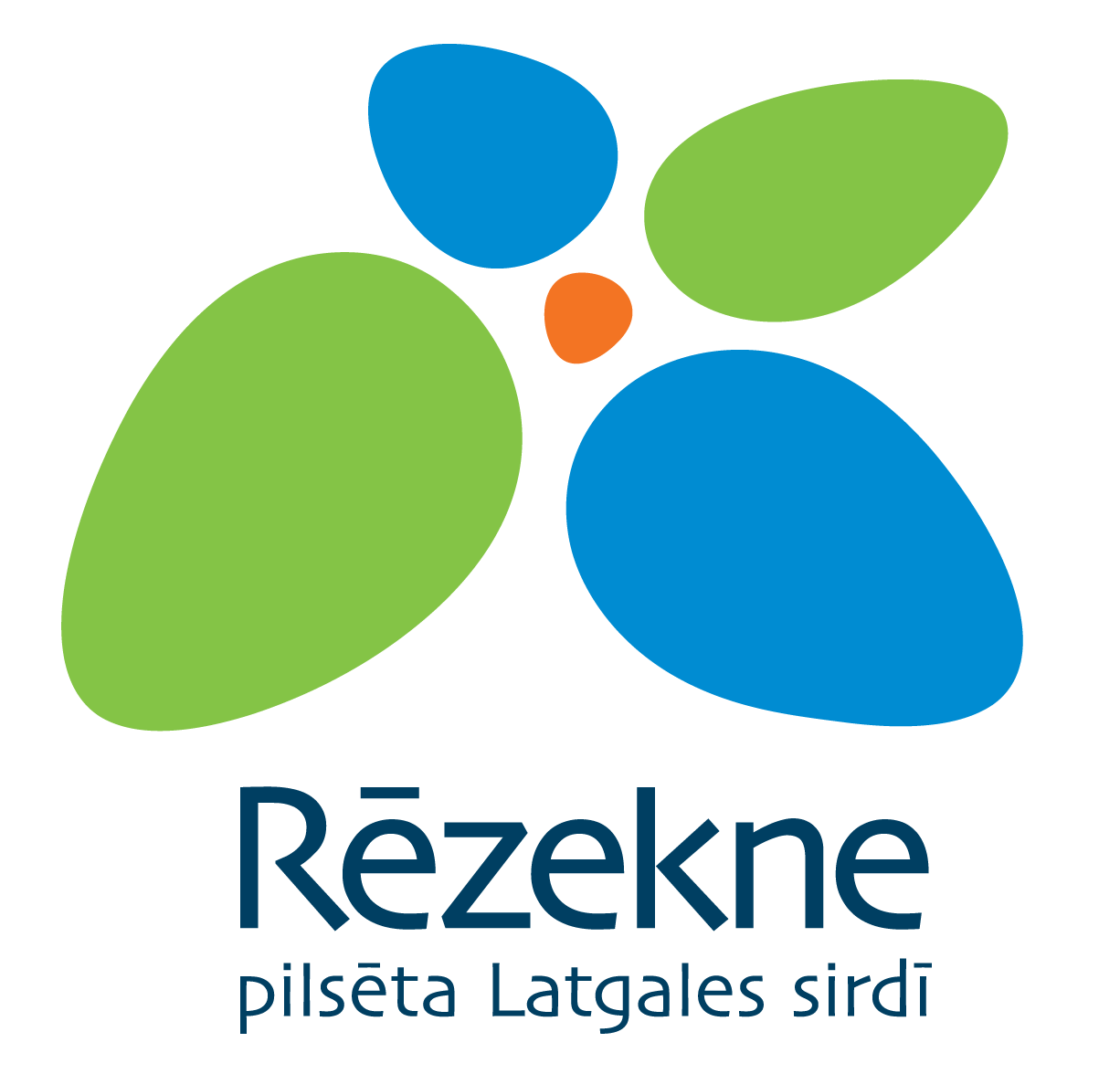 Pasākumu finansē Rēzeknes pilsētas domeVEIKSMĪGUS STARTUSapstiprinuAndrejs RožlapaLPF ģererālsekretārsValmierā, 2019. gada 30. augustsVieta12345678910Punkti12987654321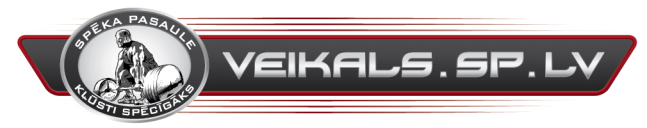 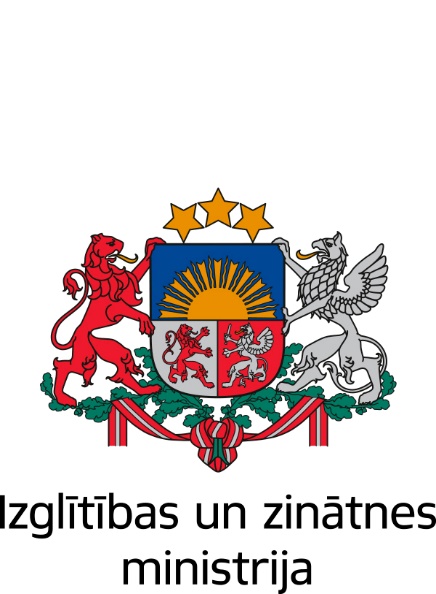 Pasākumu līdzfinansē Latvijas Republikas Izglītības un zinātnes ministrija